от 16.04.2018ПРОТОКОЛ совместного заседания Комитета по местному самоуправлению и социальной политике и Комитета по собственности, земельным отношениям, предпринимательству и инвестициям Городской Думы Петропавловск-Камчатского городского округа г. Петропавловск-Камчатский,ул. Ленинская, д. 14, зал заседаний № 429Время начала: 1723 часовВремя окончания: 1818 часовОтсутствовали:ПОВЕСТКА ДНЯ:1. (1) О принятии решения о внесении изменения в Решение Городской Думы Петропавловск-Камчатского городского округа от 29.08.2017 № 594-нд «О дополнительных мерах муниципальной социальной поддержки для отдельных категорий граждан по проезду на автомобильном транспорте общего пользования на маршрутах регулярных перевозок на территории Петропавловск-Камчатского городского округа».Докл.: Александрова Наталья Викторовна.2.  (3) О принятии решения о внесении изменений    в Решение Городской Думы Петропавловск-Камчатского городского округа от 28.08.2013 № 126-нд 
«О порядке и условиях награждения премией имени П.Т. Новограбленова».Докл.: Шайгородский Грант Анатольевич.3. (4) О принятии решения о внесении изменения в Решение Городской Думы Петропавловск-Камчатского городского округа от 31.10.2013 № 145-нд 
«О наградах и почетных званиях Петропавловск-Камчатского городского округа».Докл.: Шайгородский Грант Анатольевич.  4. (6) О принятии решения о внесении изменения в Решение Городской Думы Петропавловск-Камчатского городского округа от 23.12.2014 № 287-нд «О мерах, направленных на укрепление межнационального и межконфессионального согласия, поддержку и развитие языков и культуры народов Российской Федерации, проживающих на территории Петропавловск-Камчатского городского округа, реализацию прав национальных меньшинств, обеспечение социальной и культурной адаптации мигрантов, профилактику межнациональных (межэтнических) конфликтов».Докл.: Соловьева Лилиана Васильевна.5. Об информации по организации, созданию, содержанию и восполнению резерва финансовых и материальных средств по ликвидации ЧС в Петропавловск-Камчатском городском округе.Докл.: Ковнацкий Анатолий Станиславович.6. Об информации о трудоустройстве и занятости молодежи и трудоустройстве несовершеннолетних в летний период.Докл.: Соловьева Лилиана Васильевна.Содокл.: Шилова Оксана Геннадьевна.7. Об информации о реализации администрацией Петропавловск-Камчатского городского округа Решения Городской Думы Петропавловск-Камчатского городского округа от 05.07.2016           № 453-нд «О порядке управления и распоряжения имуществом, находящимся в собственности Петропавловск-Камчатского городского округа». Докл.: Проценко Наталья Владимировна.8. О проведении дня российского парламентаризма.Докл.: Воровский Андрей Викторович.9. (6) О протесте прокурора г. Петропавловска-Камчатского от 29.03.2018             № 7/42-22-05-18 на решение Городской Думы Петропавловск-Камчатского городского округа от 05.03.3014 № 186-нд «О порядке создания условий для расширения рынка сельскохозяйственной продукции, сырья и продовольствия, содействия развитию малого и среднего предпринимательства, оказание поддержки социально ориентированным некоммерческим организациям, благотворительной деятельности и добровольчеству на территории Петропавловск-Камчатского городского округа» в части.Докл.: Кнерик Василий Александрович.10. Об информации по мотивированному заключению о возможности и предполагаемых сроках исполнения предложений избирателей поступивших депутатам Городской Думы Петропавловск-Камчатского городского округа на 2019 год.  Докл.: Воровский Андрей Викторович11. Обрустановкеимемориальнойрдоски  Якову Игоревичу Хасанову.Докл.: Соловьева Лилиана Васильевна.12. О награждении Почетной грамотой Городской Думы Петропавловск - Камчатского городского округа начальника службы пожаротушения ФГКУ «Отряд ФПС по Камчатскому краю» Шиллера А.А. Докл.: Воровский Андрей Викторович.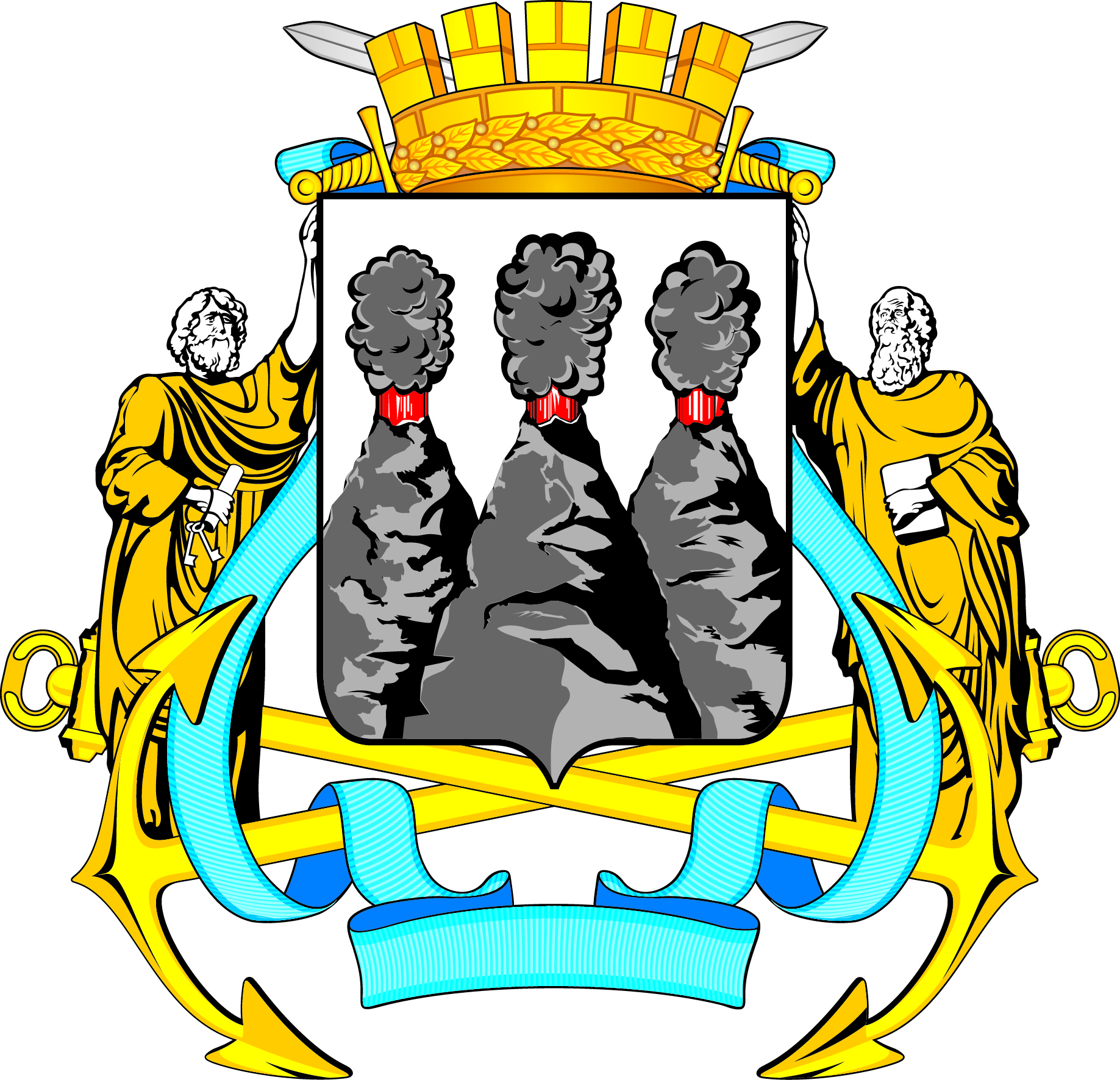 ГОРОДСКАЯ ДУМАПЕТРОПАВЛОВСК-КАМЧАТСКОГОГОРОДСКОГО ОКРУГА683000, г. Петропавловск-Камчатский, ул. Ленинская, д. 14, тел./факс (8-4152) 42-52-29, www.duma.pkgo.ru,  duma@pkgo.ru683000, г. Петропавловск-Камчатский, ул. Ленинская, д. 14, тел./факс (8-4152) 42-52-29, www.duma.pkgo.ru,  duma@pkgo.ruПредседательствующий:Председательствующий:Председательствующий:Воровский А.В.-депутат Городской Думы Петропавловск-Камчатского городского округа по избирательному округу № 5.Присутствовали:Березенко А.В.-депутат Городской Думы Петропавловск-Камчатского городского округа по единому муниципальному избирательному округу;Гусейнов Р.В.-депутат Городской Думы Петропавловск-Камчатского городского округа по единому муниципальному избирательному округу;Зубенко Е.В.-депутат Городской Думы Петропавловск-Камчатского городского округа по избирательному округу № 6;Кадачигова Д.С.-депутат Городской Думы Петропавловск-Камчатского городского округа по единому муниципальному избирательному округу;Кнерик В.А. -депутат Городской Думы Петропавловск-Камчатского городского округа по избирательному округу № 8;Колядка В.В.-депутат Городской Думы Петропавловск-Камчатского городского округа по единому муниципальному избирательному округу;Кронов А.А.-депутат Городской Думы Петропавловск-Камчатского городского округа по избирательному округу № 3;Лиманов С.А.-депутат Городской Думы Петропавловск-Камчатского городского округа по единому муниципальному избирательному округу;Монахова Г.В.-председатель Городской Думы Петропавловск-Камчатского городского округа Рыкова И.В.-депутат Городской Думы Петропавловск-Камчатского городского округа по единому муниципальному избирательному округу;Сароян С.А.-депутат Городской Думы Петропавловск-Камчатского городского округа по избирательному округу № 7;Смирнов С.И.-депутат Городской Думы Петропавловск-Камчатского городского округа по единому муниципальному избирательному округу;Терехов А.М.-депутат Городской Думы Петропавловск-Камчатского городского округа по избирательному округу № 8;Шунькин Д.В.-депутат Городской Думы Петропавловск-Камчатского городского округа по единому муниципальному избирательному округу;Ванюшкин С.А.-депутат Городской Думы Петропавловск-Камчатского городского округа по единому муниципальному избирательному округу;Воронов Д.М.-депутат Городской Думы Петропавловск-Камчатского городского округа по избирательному округу № 6;Гаврилов И.В.-депутат Городской Думы Петропавловск-Камчатского городского округа по единому муниципальному избирательному округу;Кондратенко Г.В.-депутат Городской Думы Петропавловск-Камчатского городского округа по единому муниципальному избирательному округу;Лосев К.Е.-депутат Городской Думы Петропавловск-Камчатского городского округа по единому муниципальному избирательному округу;Наумов А.Б.-депутат Городской Думы Петропавловск-Камчатского городского округа по единому муниципальному избирательному округу;Оськин С.В.-депутат Городской Думы Петропавловск-Камчатского городского округа по избирательному округу № 7;Панов А.Г.-депутат Городской Думы Петропавловск-Камчатского городского округа по избирательному округу № 4;Прудкий Д.А.-депутат Городской Думы Петропавловск-Камчатского городского округа по избирательному округу № 4;Рясная В.И.-депутат Городской Думы Петропавловск-Камчатского городского округа по избирательному округу № 1;Сайдачаков П.В.-депутат Городской Думы Петропавловск-Камчатского городского округа по избирательному округу № 2;Толмачев И.Ю.-депутат Городской Думы Петропавловск-Камчатского городского округа по избирательному округу № 2;Цыганков Ю.А.-депутат Городской Думы Петропавловск-Камчатского городского округа по избирательному округу № 5;Приглашенные:Александрова Н.В.-первый заместитель Главы Петропавловск–Камчатского городского округа; Брызгин К.В.-заместитель Главы Петропавловск–Камчатского городского округа – руководитель Управления делами администрации Петропавловск-Камчатского городского округа;Гаспарян А.А.-заместитель начальника правового отдела Управления делами администрации Петропавловск-Камчатского городского округа;Деркач С.Г.-начальник отдела молодежной политики и спорта Управления культуры, спорта и молодежной политики администрации Петропавловск-Камчатского 	городского округа;Кучурина Н.С.-директор МАУ «Молодежный центр Петропавловск-Камчатского городского округа»;Ковнацкий А.С.-начальник Управления по обеспечению безопасности жизнедеятельности населения администрации Петропавловск-Камчатского городского округа;Лыскович В.В.-Председатель Контрольно-счетной палаты Петропавловск-Камчатского городского округа;Манойлова Т.Л.-заместитель начальника Управления образования администрации Петропавловск-Камчатского городского округа;Норко Т.Ю.-начальник отдела по обеспечению деятельности комиссии по делам несовершеннолетних Управления образования администрации Петропавловск-Камчатского городского округа;Проценко Н.В.-председатель Комитета по управлению жилищным фондом администрации Петропавловск-Камчатского городского округаТишкина О.А.-начальник отдела юридического и кадрового обеспечения  Управления культуры, спорта и молодежной политики администрации Петропавловск-Камчатского 	городского округа;Тур Е.А.-заместитель руководителя Управления делами администрации Петропавловск-Камчатского городского округа;Шайгородский Г.А.-заместитель Главы Петропавловск–Камчатского городского округа – начальник Управления образования администрации Петропавловск-Камчатского городского округа;Шилова О.Г.-директор КГКУ «Центр занятости населения г. Петропавловска-Камчатского».Присутствовали работники аппарата Городской Думы Петропавловск-Камчатского городского округа:Присутствовали работники аппарата Городской Думы Петропавловск-Камчатского городского округа:Присутствовали работники аппарата Городской Думы Петропавловск-Камчатского городского округа:Вейтман В.С.-советник председателя Городской Думы Петропавловск-Камчатского городского округа;Головань А.А.-руководитель аппарата Городской Думы Петропавловск-Камчатского городского округа;Грузинская О.В. -консультант отдела организационно-кадровой работы управления по организационно-правовому обеспечению аппарата Городской Думы Петропавловск-Камчатского городского округа;Ерш А.Ю.-и.о. заместителя руководителя аппарата Городской Думы Петропавловск-Камчатского городского округа – начальника юридического отдела;Сотникова Г.А.-консультант отдела организационно-кадровой работы управления по организационно-правовому обеспечению аппарата Городской Думы Петропавловск-Камчатского городского округа;Штырев В.М.-начальник отдела организационно-кадровой работы управления по организационно-правовому обеспечению аппарата Городской Думы Петропавловск-Камчатского городского округа.СЛУШАЛИ:По повестке дня совместного заседания Комитета по местному самоуправлению и социальной политике и Комитета по собственности, земельным отношениям, предпринимательству и инвестициям Городской Думы Петропавловск-Камчатского городского округ ВЫСТУПИЛИ:Воровский А.В.РЕШИЛИ:Предлагаемую повестку дня изменить:Рассмотреть вопрос 8 вторым.Рассмотреть вопрос 7 пятым.      Голосовали: «за» - 15, единогласно.1. СЛУШАЛИ:О принятии решения о внесении изменения в Решение Городской Думы Петропавловск-Камчатского городского округа от 29.08.2017 № 594-нд «О дополнительных мерах муниципальной социальной поддержки для отдельных категорий граждан по проезду на автомобильном транспорте общего пользования на маршрутах регулярных перевозок на территории Петропавловск-Камчатского городского округа».О принятии решения о внесении изменения в Решение Городской Думы Петропавловск-Камчатского городского округа от 29.08.2017 № 594-нд «О дополнительных мерах муниципальной социальной поддержки для отдельных категорий граждан по проезду на автомобильном транспорте общего пользования на маршрутах регулярных перевозок на территории Петропавловск-Камчатского городского округа».ВЫСТУПИЛИ:Александрова Н.В., Монахова Г.В., Березенко А.В., Смирнов С.И.Александрова Н.В., Монахова Г.В., Березенко А.В., Смирнов С.И.РЕШИЛИ:Одобрить проект правового акта и рекомендовать Городской Думе принять правовой акт в целом.Одобрить проект правового акта и рекомендовать Городской Думе принять правовой акт в целом.       Голосовали: «за» - 15, единогласно.       Голосовали: «за» - 15, единогласно.2. СЛУШАЛИ:Об информации о реализации администрацией Петропавловск-Камчатского городского округа Решения Городской Думы Петропавловск-Камчатского городского округа от 05.07.2016 № 453-нд «О порядке управления и распоряжения имуществом, находящимся в собственности Петропавловск-Камчатского городского округа».Об информации о реализации администрацией Петропавловск-Камчатского городского округа Решения Городской Думы Петропавловск-Камчатского городского округа от 05.07.2016 № 453-нд «О порядке управления и распоряжения имуществом, находящимся в собственности Петропавловск-Камчатского городского округа».ВЫСТУПИЛИ:Проценко Н.В., Монахова Г.В., Кронов А.А., Александрова Н.В., Тур Е.А., Воровский А.В., Кнерик В.А., Брызгин К.В., Смирнов С.И., Лыскович В.В.Проценко Н.В., Монахова Г.В., Кронов А.А., Александрова Н.В., Тур Е.А., Воровский А.В., Кнерик В.А., Брызгин К.В., Смирнов С.И., Лыскович В.В.РЕШИЛИ:Поручить Контрольно-счетной плате ПКГО, включить в план проверок Контрольно-счетной палаты ПКГО мероприятие по проверке результативности (эффективности и экономности) использования в 2016 году бюджетных средств, в рамках муниципальной программы «Обеспечение доступным и комфортным жильем жителей ПКГО», утвержденной постановлением администрации ПКГО от 05.11.2013 № 3195 (выборочно), оформив данное поручение решением Городской ДумыПоручить Контрольно-счетной плате ПКГО, включить в план проверок Контрольно-счетной палаты ПКГО мероприятие по проверке результативности (эффективности и экономности) использования в 2016 году бюджетных средств, в рамках муниципальной программы «Обеспечение доступным и комфортным жильем жителей ПКГО», утвержденной постановлением администрации ПКГО от 05.11.2013 № 3195 (выборочно), оформив данное поручение решением Городской Думы      Голосовали: «за» - 15, единогласно.      Голосовали: «за» - 15, единогласно.3. СЛУШАЛИ:О принятии решения о внесении изменений    в Решение Городской Думы Петропавловск-Камчатского городского округа от 28.08.2013 № 126-нд 
«О порядке и условиях награждения премией имени П.Т. Новограбленова».О принятии решения о внесении изменений    в Решение Городской Думы Петропавловск-Камчатского городского округа от 28.08.2013 № 126-нд 
«О порядке и условиях награждения премией имени П.Т. Новограбленова».ВЫСТУПИЛИ:Шайгородский Г.А., Смиронов С.И.Шайгородский Г.А., Смиронов С.И.РЕШИЛИ:Одобрить проект правового акта и рекомендовать Городской Думе принять правовой акт в целом с учетом заключения на второй вариант проекта и с учетом предложения Смирнова С.И.Одобрить проект правового акта и рекомендовать Городской Думе принять правовой акт в целом с учетом заключения на второй вариант проекта и с учетом предложения Смирнова С.И.      Голосовали: «за» - 15, единогласно.      Голосовали: «за» - 15, единогласно.4. СЛУШАЛИ:О принятии решения о внесении изменения в Решение Городской Думы Петропавловск-Камчатского городского округа от 31.10.2013 № 145-нд 
«О наградах и почетных званиях Петропавловск-Камчатского городского округа».О принятии решения о внесении изменения в Решение Городской Думы Петропавловск-Камчатского городского округа от 31.10.2013 № 145-нд 
«О наградах и почетных званиях Петропавловск-Камчатского городского округа».ВЫСТУПИЛИ:Шайгородский Г.А., Смиронов С.И.Шайгородский Г.А., Смиронов С.И.РЕШИЛИ:Одобрить проект правового акта и рекомендовать Городской Думе принять правовой акт в целом с учетом предложения Смирнова С.И.Одобрить проект правового акта и рекомендовать Городской Думе принять правовой акт в целом с учетом предложения Смирнова С.И.      Голосовали: «за» - 15, единогласно.      Голосовали: «за» - 15, единогласно.5. СЛУШАЛИ:Об информации о трудоустройстве и занятости молодежи и трудоустройстве несовершеннолетних в летний период.Об информации о трудоустройстве и занятости молодежи и трудоустройстве несовершеннолетних в летний период.ВЫСТУПИЛИ:Шилова О.Г., Декач С.Г., Воровский А.В., Сароян С.А., Зубенко Е.В.Шилова О.Г., Декач С.Г., Воровский А.В., Сароян С.А., Зубенко Е.В.РЕШИЛИ:Рекомендовать депутатам Городской Думы совместно с администрацией Петропавловск-Камчатского городского округа организовать работу с предпринимателями по оказанию содействия в трудоустройстве несовершеннолетних в летний периодРекомендовать депутатам Городской Думы совместно с администрацией Петропавловск-Камчатского городского округа организовать работу с предпринимателями по оказанию содействия в трудоустройстве несовершеннолетних в летний период        Голосовали: «за» - 15, единогласно.        Голосовали: «за» - 15, единогласно.6. СЛУШАЛИ:О принятии решения о внесении изменения в Решение Городской Думы Петропавловск-Камчатского городского округа от 23.12.2014 № 287-нд «О мерах, направленных на укрепление межнационального и межконфессионального согласия, поддержку и развитие языков и культуры народов Российской Федерации, проживающих на территории Петропавловск-Камчатского городского округа, реализацию прав национальных меньшинств, обеспечение социальной и культурной адаптации мигрантов, профилактику межнациональных (межэтнических) конфликтов».О принятии решения о внесении изменения в Решение Городской Думы Петропавловск-Камчатского городского округа от 23.12.2014 № 287-нд «О мерах, направленных на укрепление межнационального и межконфессионального согласия, поддержку и развитие языков и культуры народов Российской Федерации, проживающих на территории Петропавловск-Камчатского городского округа, реализацию прав национальных меньшинств, обеспечение социальной и культурной адаптации мигрантов, профилактику межнациональных (межэтнических) конфликтов».ВЫСТУПИЛИ:Тишкина О.А.Тишкина О.А.РЕШИЛИ:Одобрить проект правового акта и рекомендовать Городской Думе принять правовой акт в целом.Одобрить проект правового акта и рекомендовать Городской Думе принять правовой акт в целом.        Голосовали: «за» - 15, единогласно.        Голосовали: «за» - 15, единогласно.7. СЛУШАЛИ:Об информации по организации, созданию, содержанию и восполнению резерва финансовых и материальных средств по ликвидации ЧС в Петропавловск-Камчатском городском округе.Об информации по организации, созданию, содержанию и восполнению резерва финансовых и материальных средств по ликвидации ЧС в Петропавловск-Камчатском городском округе.ВЫСТУПИЛИ:Ковнацкий А.С., Воровский А.В., Лыскович В.В.Ковнацкий А.С., Воровский А.В., Лыскович В.В.РЕШИЛИ:Рекомендовать Городской Думе включить данный вопрос в повестку дня  9-ой очередной сессии Городской Думы.Рекомендовать Городской Думе включить данный вопрос в повестку дня  9-ой очередной сессии Городской Думы.        Голосовали: «за» - 15, единогласно.        Голосовали: «за» - 15, единогласно.8. СЛУШАЛИ:О проведении дня российского парламентаризма.О проведении дня российского парламентаризма.ВЫСТУПИЛИ:Воровский А.В.Воровский А.В.РЕШИЛИ:Депутатам Городской Думы Петропавловск-Камчатского городского округа до 20.04.2018 направить информацию об участии в классных часах образовательных учреждений Петропавловск-Камчатского городского округа, посвященных Дню российского парламентаризма в Комитет по местному самоуправлению и социальной политики Городской ДумыДепутатам Городской Думы Петропавловск-Камчатского городского округа до 20.04.2018 направить информацию об участии в классных часах образовательных учреждений Петропавловск-Камчатского городского округа, посвященных Дню российского парламентаризма в Комитет по местному самоуправлению и социальной политики Городской Думы        Голосовали: «за» - 15, единогласно.        Голосовали: «за» - 15, единогласно.9. СЛУШАЛИ:О протесте прокурора г. Петропавловска-Камчатского от 29.03.2018 № 7/42-22-05-18 на решение Городской Думы Петропавловск-Камчатского городского округа от 05.03.3014 № 186-нд «О порядке создания условий для расширения рынка сельскохозяйственной продукции, сырья и продовольствия, содействия развитию малого и среднего предпринимательства, оказание поддержки социально ориентированным некоммерческим организациям, благотворительной деятельности и добровольчеству на территории Петропавловск-Камчатского городского округа» в части.О протесте прокурора г. Петропавловска-Камчатского от 29.03.2018 № 7/42-22-05-18 на решение Городской Думы Петропавловск-Камчатского городского округа от 05.03.3014 № 186-нд «О порядке создания условий для расширения рынка сельскохозяйственной продукции, сырья и продовольствия, содействия развитию малого и среднего предпринимательства, оказание поддержки социально ориентированным некоммерческим организациям, благотворительной деятельности и добровольчеству на территории Петропавловск-Камчатского городского округа» в части.ВЫСТУПИЛИ:Кнерик В.А.Кнерик В.А.РЕШИЛИ:1. Протест прокурора города Петропавловска-Камчатского от 29.03.2018 № 7/42-22-05-18 на Решение Городской Думы Петропавловск-Камчатского городского округа от 05.03.2014 № 186-нд «О порядке создания условий для расширения рынка сельскохозяйственной продукции, сырья и продовольствия, содействия развитию малого и среднего предпринимательства, оказания поддержки социально ориентированным некоммерческим организациям, благотворительной деятельности и добровольчеству на территории Петропавловск-Камчатского городского округа» в части удовлетворить.2. Создать рабочую группу по разработке проекта решения 
Городской Думы Петропавловск-Камчатского городского округа «О внесении изменений в Решение Городской Думы Петропавловск-Камчатского городского округа от 05.03.2014 № 186-нд «О порядке создания условий для расширения рынка сельскохозяйственной продукции, сырья и продовольствия, содействия развитию малого и среднего предпринимательства, оказания поддержки социально ориентированным некоммерческим организациям, благотворительной деятельности и добровольчеству на территории Петропавловск-Камчатского городского округа»3. Рабочей группе разработать указанный в пункте 2 настоящего решения проект решения и представить его председателю Городской Думы Петропавловск-Камчатского городского округа для внесения на рассмотрение очередной сессии Городской Думы Петропавловск-Камчатского городского округа.4. Председателю Городской Думы Петропавловск-Камчатского городского округа направить прокурору города Петропавловска-Камчатского. сообщение
об итогах рассмотрения протеста прокурора города Петропавловска-Камчатскогоот 29.03.2018 № 7/42-22-05-18 на Решение Городской Думы Петропавловск-Камчатского городского округа от 05.03.2014 № 186-нд «О порядке создания условий для расширения рынка сельскохозяйственной продукции, сырья и продовольствия, содействия развитию малого и среднего предпринимательства, оказания поддержки социально ориентированным некоммерческим организациям, благотворительной деятельности и добровольчеству на территории Петропавловск-Камчатского городского округа» в части.1. Протест прокурора города Петропавловска-Камчатского от 29.03.2018 № 7/42-22-05-18 на Решение Городской Думы Петропавловск-Камчатского городского округа от 05.03.2014 № 186-нд «О порядке создания условий для расширения рынка сельскохозяйственной продукции, сырья и продовольствия, содействия развитию малого и среднего предпринимательства, оказания поддержки социально ориентированным некоммерческим организациям, благотворительной деятельности и добровольчеству на территории Петропавловск-Камчатского городского округа» в части удовлетворить.2. Создать рабочую группу по разработке проекта решения 
Городской Думы Петропавловск-Камчатского городского округа «О внесении изменений в Решение Городской Думы Петропавловск-Камчатского городского округа от 05.03.2014 № 186-нд «О порядке создания условий для расширения рынка сельскохозяйственной продукции, сырья и продовольствия, содействия развитию малого и среднего предпринимательства, оказания поддержки социально ориентированным некоммерческим организациям, благотворительной деятельности и добровольчеству на территории Петропавловск-Камчатского городского округа»3. Рабочей группе разработать указанный в пункте 2 настоящего решения проект решения и представить его председателю Городской Думы Петропавловск-Камчатского городского округа для внесения на рассмотрение очередной сессии Городской Думы Петропавловск-Камчатского городского округа.4. Председателю Городской Думы Петропавловск-Камчатского городского округа направить прокурору города Петропавловска-Камчатского. сообщение
об итогах рассмотрения протеста прокурора города Петропавловска-Камчатскогоот 29.03.2018 № 7/42-22-05-18 на Решение Городской Думы Петропавловск-Камчатского городского округа от 05.03.2014 № 186-нд «О порядке создания условий для расширения рынка сельскохозяйственной продукции, сырья и продовольствия, содействия развитию малого и среднего предпринимательства, оказания поддержки социально ориентированным некоммерческим организациям, благотворительной деятельности и добровольчеству на территории Петропавловск-Камчатского городского округа» в части.        Голосовали: «за» - 15, единогласно.        Голосовали: «за» - 15, единогласно.10. СЛУШАЛИ:Об информации по мотивированному заключению о возможности и предполагаемых сроках исполнения предложений избирателей поступивших депутатам Городской Думы Петропавловск-Камчатского городского округа на 2019 год.Об информации по мотивированному заключению о возможности и предполагаемых сроках исполнения предложений избирателей поступивших депутатам Городской Думы Петропавловск-Камчатского городского округа на 2019 год.ВЫСТУПИЛИ:Воровский А.В.Воровский А.В.РЕШИЛИ:Рекомендовать депутатам Городской думы Петропавловск-Камчатского городского округа рассмотреть вопрос о перераспределении денежных средств и уточнить формулировки содержания наказов в соответствии с заключением о возможности и предполагаемых сроках исполнения предложений избирателей поступивших депутатам Городской Думы Петропавловск-Камчатского городского округа на 2019 год.  Рекомендовать депутатам Городской думы Петропавловск-Камчатского городского округа рассмотреть вопрос о перераспределении денежных средств и уточнить формулировки содержания наказов в соответствии с заключением о возможности и предполагаемых сроках исполнения предложений избирателей поступивших депутатам Городской Думы Петропавловск-Камчатского городского округа на 2019 год.          Голосовали: «за» - 15, единогласно.        Голосовали: «за» - 15, единогласно.11. СЛУШАЛИ:Обрустановкеимемориальнойрдоски  Якову Игоревичу Хасанову.Обрустановкеимемориальнойрдоски  Якову Игоревичу Хасанову.ВЫСТУПИЛИ:Тишкина О.А.Тишкина О.А.РЕШИЛИ:Одобрить проект правового акта и рекомендовать Городской Думе принять правовой акт в целом.Одобрить проект правового акта и рекомендовать Городской Думе принять правовой акт в целом.        Голосовали: «за» - 15, единогласно.        Голосовали: «за» - 15, единогласно.12. СЛУШАЛИ:О награждении Почетной грамотой Городской Думы Петропавловск - Камчатского городского округа начальника службы пожаротушения ФГКУ «Отряд ФПС по Камчатскому краю» Шиллера А.А. О награждении Почетной грамотой Городской Думы Петропавловск - Камчатского городского округа начальника службы пожаротушения ФГКУ «Отряд ФПС по Камчатскому краю» Шиллера А.А. ВЫСТУПИЛИ:Воровский А.В., Монахова Г.В.Воровский А.В., Монахова Г.В.РЕШИЛИ:Одобрить проект правового акта и рекомендовать Городской Думе принять правовой акт в целом.Одобрить проект правового акта и рекомендовать Городской Думе принять правовой акт в целом.        Голосовали: «за» - 15, единогласно.        Голосовали: «за» - 15, единогласно.Заместитель председателя Городской Думы Петропавловск-Камчатского городского округа - председатель Комитета  по местному самоуправлению и социальной политики    А.В. ВоровскийПротокол вел:Консультант отдела организационно-кадровой работы управления по организационно-правовому обеспечению аппарата Городской Думы Петропавловск-Камчатского городского округа                                                     О.В. Грузинская